Задание 1. С помощью подручных материалов (счетных палочек, спичек и т.д.) выложи ракету по образцу.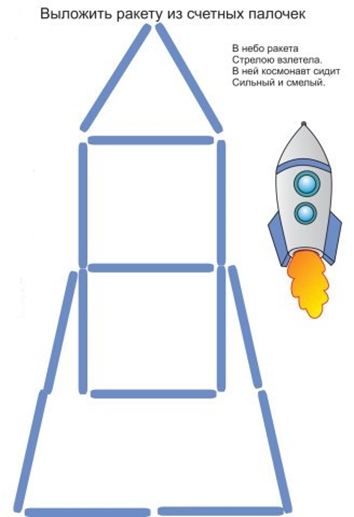 2. Посчитай сколько ракет летит направо, налево, вверх, вниз.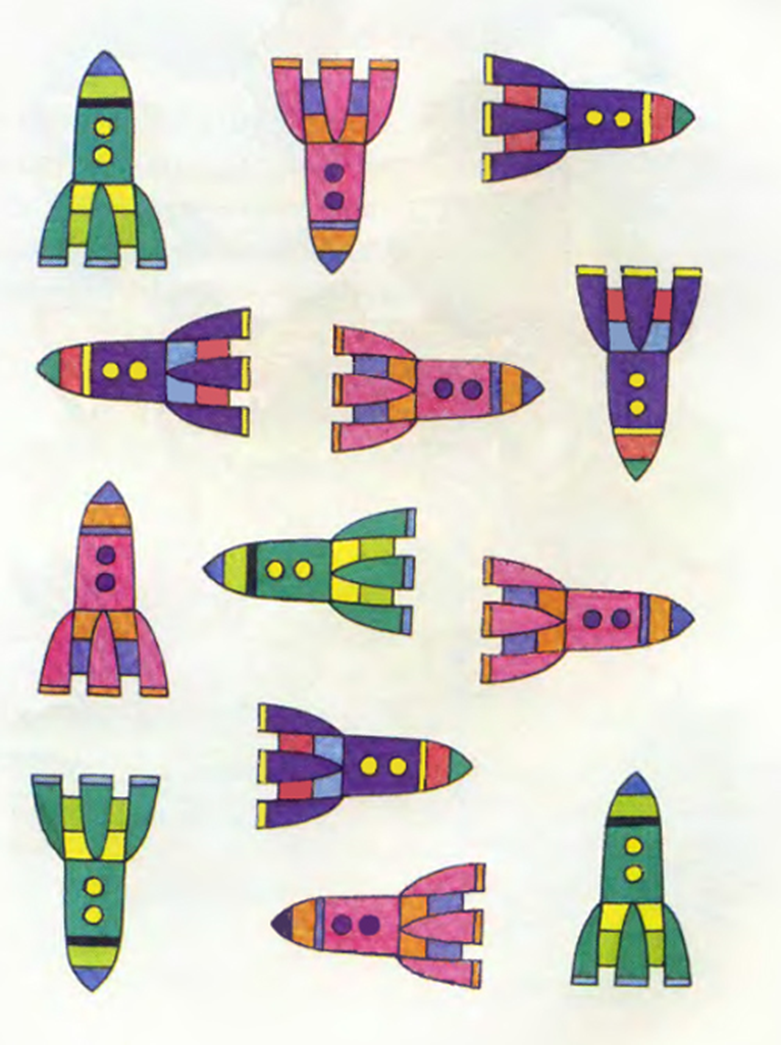 3. Игра "Космический словарь"Кто больше назовет слов, связанных с космосом, тот победил. Например: спутник, ракета, инопланетянин, планеты, Луна, Земля, космонавт, скафандр и т. д.
4. Игра "Скажи наоборот"Например:
далекий –…
тесный –…
большой –…
подниматься –…
яркий –…
улетать –…
высокий –…
известный –…
включать –…
темный –…